ĐẠI HỌC KINH TẾ THÀNH PHỐ HỒ CHÍ MINH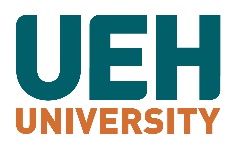 VIỆN ĐÀO TẠO SAU ĐẠI HỌCPHIẾU ĐĂNG KÝ TUYỂN SINHĐÀO TẠO TRÌNH ĐỘ THẠC SĨ - ĐỢT 1/2024 (BỔ SUNG)I. NGÀNH/CHUYÊN NGÀNH ĐĂNG KÝ TUYỂN SINH:	Đăng ký Hướng đào tạo:   Hướng ứng dụng     Hướng nghiên cứuII. THÔNG TIN CÁ NHÂN(*)Họ và tên:	Giới tính:        Nam          Nữ        Dân tộc:	 Ngày sinh: _____/_____/_______Nơi sinh (**):	Số CMND hoặc số Căn cước công dân:Ngày cấp: _____/_____/_______  Nơi cấp:	Địa chỉ liên lạc:	Điện thoại:	 Email:	Đối tượng ưu tiên (nếu có):	        (Xem mục 2.3 của Thông báo tuyển sinh)III. THÔNG TIN NGOẠI NGỮ   (Xem mục 2.2 của Thông báo tuyển sinh) – Vui lòng chọn 01 ô bên dướiThí sinh thuộc diện dự kiểm tra ngoại ngữ (Anh văn)	Thí sinh thuộc diện miễn ngoại ngữ: Đã dự thi tiếng Anh đầu vào ngày 10/3/2024 đạt …….điểm Loại bằng cấp, chứng chỉ (nếu có):……………………………………………………………      Ngày cấp: …./…../……… Đơn vị cấp:………………………………………………………..	IV. THÔNG TIN KIỂM TRA NĂNG LỰC DẠNG GMATĐăng ký dự Kiểm tra năng lực dạng GMAT.Không đăng ký dự Kiểm tra năng lực dạng GMAT.Thí sinh có Giấy chứng nhận kết quả Kiểm tra năng lực dạng GMAT thi ngày …../.…./…....       Điểm đạt được:	……IV. THÔNG TIN VĂN BẰNG ĐẠI HỌCĐiểm trung bình chung (toàn khóa) bậc đại học (GPA): (Vui lòng ghi điểm trung bình vào 01 ô thích hợp, trường hợp không xác định được điểm trung bình,sẽ quy đổi điểm trung bình dựa vào xếp loại tốt nghiệp)Xếp loại tốt nghiệp:	Năm tốt nghiệp:Trường cấp bằng tốt nghiệp (bậc đại học):	Hình thức đào tạo (chính quy, vừa làm vừa học, từ xa…):	Học tại Việt Nam; hoặc học tại Việt Nam theo Chương trình liên kết nước ngoài; hoặc học hoàn toàn tại nước ngoài:	Ngành tốt nghiệp (ghi tên ngành in trên văn bằng):	Trường hợp đã có bằng tốt nghiệp, cung cấp các thông tin:+ Số hiệu văn bằng: 	+ Số vào sổ cấp văn bằng: 	+ Ngày ký trên văn bằng: 	Trường hợp đã được công nhận tốt nghiệp trong thời gian nhận văn bằng, cung cấp các thông tin:+ Thông tin số Quyết định công nhận tốt nghiệp: 	+ Ngày ký trên quyết định công nhận tốt nghiệp: 	V. THÔNG TIN CÁC CHỨNG CHỈ BỔ TÚC KIẾN THỨC, GIẤY TỜ ƯU TIÊN (nếu có)Chứng chỉ bổ sung kiến thức (nếu có):	Các loại giấy tờ ưu tiên khác (nếu có): 	IV. LỜI CAM ĐOAN VÀ XÁC NHẬN ĐỒNG ÝVui lòng đánh dấu  vào các ô vuông bên dưới: Tôi cam đoan những lời khai trong Phiếu đăng ký tuyển sinh này là đúng sự thật, nếu có điều gì sai trái tôi xin chịu trách nhiệm trước pháp luật. Tôi xác nhận đồng ý UEH sử dụng các thông tin chứng chỉ, văn bằng (của bản thân) cho việc xác minh.          Ngày      tháng       năm 20…. 	CHỮ KÝ CỦA ỨNG VIÊNGhi chú: (*) Họ và tên, ngày tháng  năm sinh, dân tộc, tôn giáo ghi như thông tin trong Giấy khai sinh. Xem thông báo tuyển sinh https://sdh.ueh.edu.vn/tuyen-sinh-thac-si(**) Nơi sinh: ghi theo địa danh giấy khai sinh, chỉ ghi tên tỉnh, thành phố (trực thuộc trung ương). Ví dụ: Khánh Hòa, Vĩnh Long, Đồng Nai, TP. Cần Thơ, TP. Đà Nẵng, TP. Hồ Chí Mình,… Lưu ý, do ghi địa danh theo giấy khai sinh, nên các trường hợp làm giấy khai sinh ghi tại khu vực Quận 2 (cũ), Quận 9 (cũ), Quận Thủ Đức (cũ) vẫn ghi nơi sinh là “TP. Hồ Chí Minh”	BỘ GIÁO DỤC VÀ ĐÀO TẠO	CỘNG HÒA XÃ HỘI CHỦ NGHĨA VIỆT NAM	ĐẠI HỌC KINH TẾ	Độc lập – Tự do – Hạnh phúc	THÀNH PHỐ HỒ CHÍ MINHLÝ LỊCH     (Dùng cho hồ sơ đăng ký tuyển sinh cao học)I.  THÔNG TIN CÁ NHÂN:Họ và tên:	Ngày sinh: ___/___/_______  - Nơi sinh: 	Dân tộc:    ______________  - Tôn giáo:	Tên đơn vị công tác:	Bộ phận công tác (phòng, ban,…):	Chức vụ, nghề nghiệp:	Địa chỉ hộ khẩu thường trú (ghi rõ số nhà, thôn, ấp, đường, phường/xã; quận/huyện; tỉnh/thành phố - ghi theo hộ khẩu):	Địa chỉ tạm trú (nếu có):	Điện thoại di động:	   Địa chỉ email:	Đối tượng hưởng chính sách ưu tiên (Người có thời gian công tác liên tục từ 2 năm trở lên tại các địa phương được quy định là Khu vực 1; Thương binh, người hưởng chính sách như thương binh; Con liệt sĩ; Người dân tộc thiểu số có hộ khẩu thường trú từ 2 năm trở lên tại địa phương được quy định là Khu vực 1; Con đẻ của người hoạt động kháng chiến bị nhiễm chất độc hóa học, được Ủy ban nhân dân cấp tỉnh công nhận bị dị dạng, dị tật, suy giảm khả năng tự lực sinh hoạt, học tập –Xem mục 2.3 của Thông báo tuyển sinh):	II. QUÁ TRÌNH ĐÀO TẠO:II.1. BẬC HỌC ĐẠI HỌC: Trường tốt nghiệp (bậc đại học):	+ Loại hình đào tạo (Chính quy, Chuyên tu, VLVH, Mở rộng,…..):	+ Thời gian đào tạo: từ ………. đến …………………      - Nơi tốt nghiệp:	+ Ngành tốt nghiệp (ghi theo văn bằng):	+ Xếp hạng tốt nghiệp (Xuất sắc, Giỏi, Khá, Trung bình khá, Trung bình):	 Trường hợp đã được công nhận tốt nghiệp trong thời gian nhận bằng, cung cấp các thông tin:+ Thông tin số Quyết định công nhận tốt nghiệp: 	.+ Ngày ký trên quyết định công nhận tốt nghiệp: 		II.2. TRÊN ĐẠI HỌC (nếu có):Trường tốt nghiệp:	Loại bằng cấp (thạc sĩ, tiến sĩ):	Ngày cấp: _____/_____/_______  Ngành tốt nghiệp (ghi theo văn bằng): 	 QUÁ TRÌNH HỌC TẬP VÀ LÀM VIỆC CỦA BẢN THÂN (ghi từ khi học đại học đến nay, nếu có đi làm cần ghi thêm nơi công tác):IV. LỜI CAM ĐOAN VÀ XÁC NHẬN ĐỒNG ÝTôi cam đoan các nội dung sau (đánh dấu  vào các ô vuông bên dưới) Tôi cam đoan có đủ sức khỏe để theo học chương trình đào tạo thạc sĩ. Tôi cam đoan hiện không bị thi hành kỷ luật từ mức cảnh cáo trở lên và không trong thời gian thi hành án hình sự. Tôi cam đoan những lời khai trong Lý lịch này là đúng sự thật, nếu có điều gì sai trái tôi xin chịu trách nhiệm trước pháp luật.	CƠ QUAN XÁC NHẬN 	TP. Hồ Chí Minh, ngày ……tháng …….năm 20…..	(Ký tên và đóng dấu của nơi thí sinh đang làm việc; 	Người khai lý lịch	hoặc nơi đăng ký HKTT; hoặc nơi tạm trú)	(Ký tên, ghi rõ họ tên)Ngày tháng nămHọc tại trường đại học (viện, cơ sở đào tạo),  nơi công tác tại đâu?Thành tích học tập, làm việc (nếu có)